Publicado en Madrid el 29/05/2020 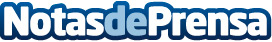 AR Food: poder ver el plato en 3D antes de pedirlo, llega la Carta en Realidad AumentadaAR Food llega pisando fuerte ofreciendo una solución innovadora y segura al sector hostelero. Diferenciación y seguridad en un mismo producto. Es el escudo anti covid de la hosteleríaDatos de contacto:Patrician López Lucas915436698Nota de prensa publicada en: https://www.notasdeprensa.es/ar-food-poder-ver-el-plato-en-3d-antes-de Categorias: Nacional Franquicias Imágen y sonido Gastronomía Marketing Andalucia Entretenimiento E-Commerce Ciberseguridad Restauración http://www.notasdeprensa.es